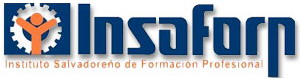 CENTROS ACREDITADOS Y CONTACTOS PARA EVALUAR OPORTUNIDADES, OFERTA Y DEMANDALe remito el link que contiene información sobre la oferta formativa vigente y los diferentes proveedores que tenemos:https://www.insaforp.org.sv/index.php/programas-de-formacion-p/140-cursos-cerrados 